                    Hej på er !    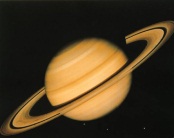  Nu är vi strax inne i mars månad och vi kommer att ha utvecklingssamtal under de kommande veckorna. Tider kommer under nästa vecka.I matten har vi nu börjat med talområdet 0-1000. Vi tränar oss på att storleks ordna tal och jämföra olika tal.  I no har vi tillsammans med åk 3 börjat med temat Rymden. Inspirationsstarten till temat var att barnen blev inbjudna till en resa ut i rymden. I klassrummet spelades rymdmusik och barnen möttes av två värdinnor på en rymdfärja. Alla barn fick ett ”boardingcard”. Vi började med att gå igenom alla säkerhetsföreskrifter och passagerarna kollade både att syrgasmasken och flytvästen fungerade. Det serverades också något att äta och att dricka. Därefter var det dags för nedräkning och att ”flyga” iväg ut i rymden med att se på en film om ISS-färjan. Efteråt fick eleverna olika uppdrag. Barnen samlar all fakta i en egen” Rymdbok.” I temat lär vi oss om: jordens, solens och månens rörelser i förhållande till varandra, samt månens olika faser. Stjärnbilder och stjärnhimlens utseende vid olika tider på året samt planeterna. Barnen kommer också att två och två forska om en planet. Denna veckan handlade läsläxan om universum och Vintergatan. Jag har tänkt att vänta lite med Diamantjakten och istället ha läsläxor som är handlar om rymden.Om man har någon rymdbok hemma får man gärna ta med den till skolan och visa. Glöm inte att skriva namn.Vi kommer att läsa gamla historier om stjärnbilder, sjunga rymdsånger på svenska och engelska och skrivit fantasirika rymdsagor. Barnen kommer att bygga en rymdraket. Vi kommer även bygga ett tittskåp med vårt solsystem. Till detta behöver barnen ta med sig en skokartong och hushålls och toarullar. Helst så snart som möjligt.                                    Temat genomsyrar alla ämnen för att eleverna skall lära med alla sinnen.    Hälsningar Elinor och Gisela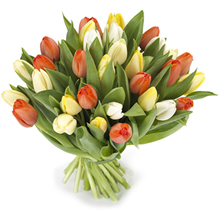 mån2  Idrott                                                                                                                                                       v.10tis3Läsläxa lämnas inons4tors5Slöjdfre6Matteläxan lämnas in lör7sön8mån9Idrott                                                              v.11                        tis10Läsläxa lämnas inons11.12Slöjdfre13Matteläxan lämnas inlör14sön15mån16Idrott                                                               v.12tis17Läsläxan lämnas inons18tors19Slöjdfre20Matteläxan lämnas inlör21sön22mån23Idrott                                                               v.13tis24Läsläxa lämnas inons25tors26fre27Matteläxan lämnas inlör28sön29mån30  Idrott                                                      v.14